Suggested Facebook Posts and Tweets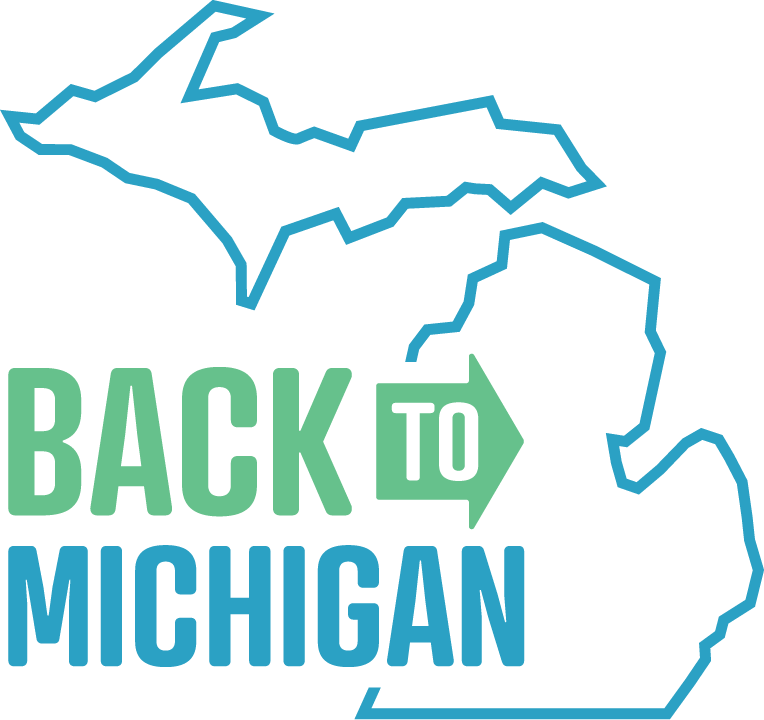 Help us promote events around Michigan that help connect former Michigan residents with hiring employers. Your word-of-mouth helps us with registrations.LocationsVirtual: Houghton, West Michigan, Mount Pleasant, Lansing, Ann Arbor, Detroit In-person: Houghton, Traverse City, West Michigan, Lansing, Kalamazoo, Ann Arbor, Detroit
Website: “www.backtomichigan.com” but please use https://bit.ly/33StZC4 in your posts because it is specific to you for trackingSuggested PostsAre you a Michigan native thinking about returning to the state? Cities all around the state are hosting virtual and in-person events for professionals who are coming back to Michigan for Thanksgiving. Consider relocation and find a new career opportunity in Michigan. https://bit.ly/33StZC4 Miss your kids? If they’ve moved away and are coming back to Michigan for Thanksgiving, now is their chance to view relocation opportunities. Several events around Michigan give former residents the ability to meet with employers in a casual, online setting. Learn more: https://bit.ly/33StZC4 Have all your college buddies moved away? Tell them it’s time to come back to Michigan! In the week leading up to the Thanksgiving holiday, former residents can participate in virtual or in-person, professional events happening across the state to meet with local hiring employers. Find out more: https://bit.ly/33StZC4Former Michigan resident? If you’ve been missing the Mitten, consider relocation by attending several events happening across the state. Meet local employers with current job opportunities while you’re in town for Thanksgiving. Register now: https://bit.ly/33StZC4Want to move back to Michigan, but can’t find the right job? Check out options for virtual or in-person, professional events leading up to Thanksgiving and meet with local hiring employers. Register now: https://bit.ly/33StZC4Are you a Michigan native thinking about coming back to the #ComebackState? Attend a virtual or in-person networking events throughout the state where you can meet with hiring employers. Register at https://bit.ly/33StZC4Miss the Mitten? Make your holiday visits permanent and relocate! Network with hiring employers in Michigan while you’re in town for Thanksgiving. Not traveling back for the holiday? No problem, attend a virtual networking event instead. Learn more and register at https://bit.ly/33StZC4Did you know? Standing anywhere in the state of Michigan, you’re always within 85 miles of one of the Great Lakes. If you’re missing the Mitten state, it’s time to consider relocating! Attend online networking events around West Michigan to meet local employers and discover opportunities. Find more info: https://bit.ly/33StZC4Are you a true Michigander? If you’ve been missing home, consider making your visit permanent. Join a professional online event around Thanksgiving and meet hiring employers to discover new opportunities in Michigan. Register at https://bit.ly/33StZC4Once a Michigander, always a Michigander. If you’re missing the days of living in the Great Lakes state, it’s time to come home. Connect with local employers to discover available opportunities during the Thanksgiving holiday. Find more info and participating locations at https://bit.ly/33StZC4With 3,288 miles of Great Lakes shoreline, there are always great views to admire in Michigan. And that’s just one reason to return home. Connect with local employers and discover opportunities in the Mitten state by checking out various virtual and in-person networking events in Michigan. More info at https://bit.ly/33StZC4There are more than 11,000 inland lakes found throughout the state. If you’re missing the freshwater that the state has to offer, relocate back before the first day of summer! Learn about job opportunities by connecting with hiring employers at upcoming professional events online. Sign-up at https://bit.ly/33StZC4Missing your friends from Michigan? Being the 10th most populous state in the nation, Michigan has plenty of opportunities for professional growth and creating new friendships. Learn about professional opportunities by connecting with employers at upcoming virtual and in-person networking events. Find info at https://bit.ly/33StZC4Suggested TweetsMiss your kids? Let them explore relocation opportunities during casual, virtual or in-person networking events in Michigan. https://bit.ly/33StZC4College buddies moved away? Have them meet virtually or face-to-face with hiring employers leading up to Thanksgiving: https://bit.ly/33StZC4Miss the #Mitten? Make your holiday visits permanent & relocate! Find your next job at one of these online events: https://bit.ly/33StZC4Living outside of Michigan & looking to relocate here? Register for virtual or in-person professional events & meet employers. https://bit.ly/33StZC4Visiting Michigan for Thanksgiving? Make the visit permanent & find a new job through these virtual and in-person events: https://bit.ly/33StZC4Find a new job, relocate, & be back in Michigan in time for the first beach day in 2023. https://bit.ly/33StZC4Missing the Michigan sunsets? Those are some of our favorite views, too. Make the move back home and never miss out on a beautiful evening view again. Network virtually or face-to-face with local employers while visiting home for the holiday. Find more info: https://bit.ly/33StZC4MI has the longest freshwater coastline in the US. Experience the beauty of the Great Lakes state and find job opportunities at various virtual and in-person professional networking events throughout the month. Register at https://bit.ly/33StZC4There’s more to life in Michigan. Rediscover opportunities in the Mitten state by joining us at professional, virtual, or in-person networking events.  Sign-up for free at https://bit.ly/33StZC4Want to sharpen those networking skills? Check out professional, virtual, and in-person networking events available across the state during the Thanksgiving season. Register for free at https://bit.ly/33StZC4Coming home for the holidays? Make the stay permanent and discover opportunities in West Michigan. There will be several virtual and in-person networking events throughout the month of November. Find more info: https://bit.ly/33StZC4Images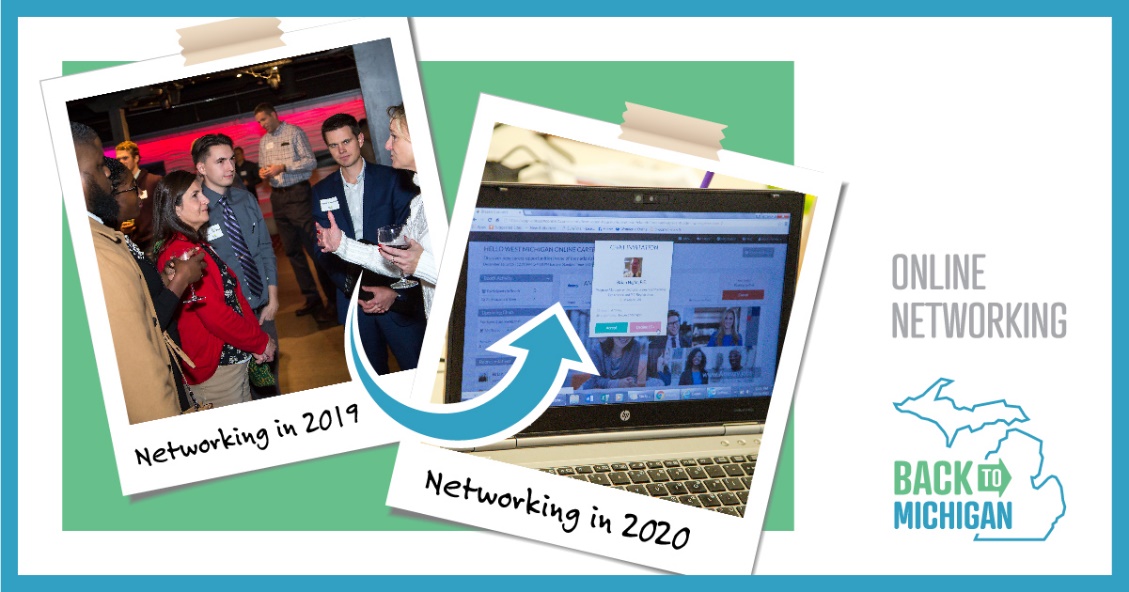 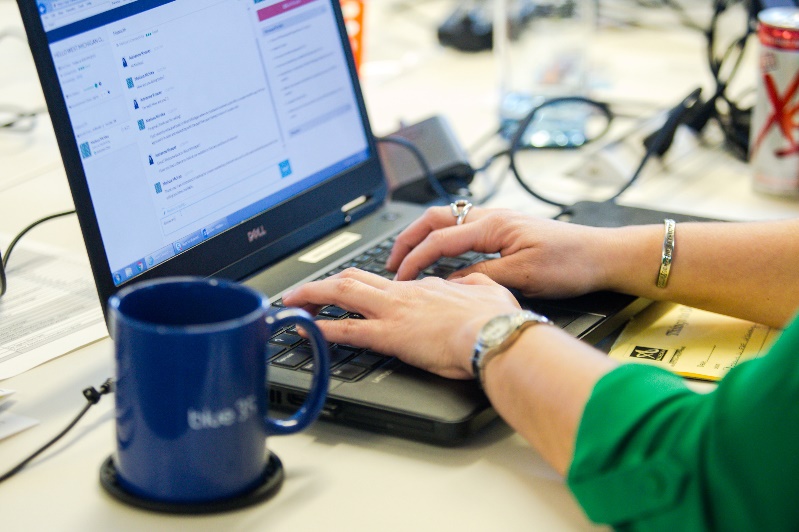 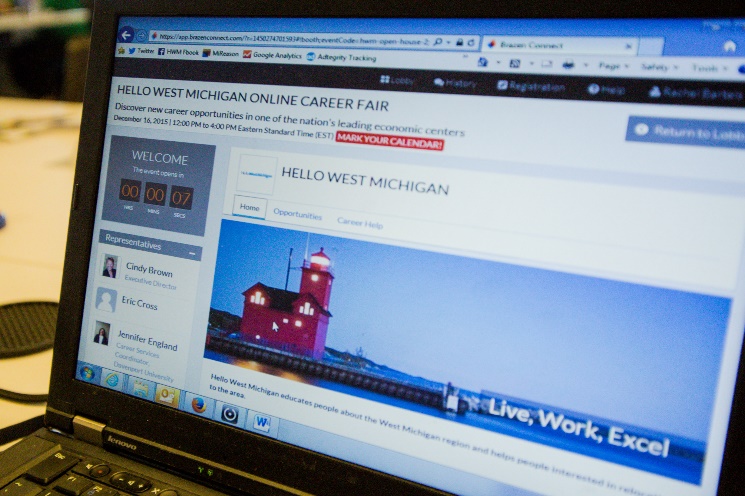 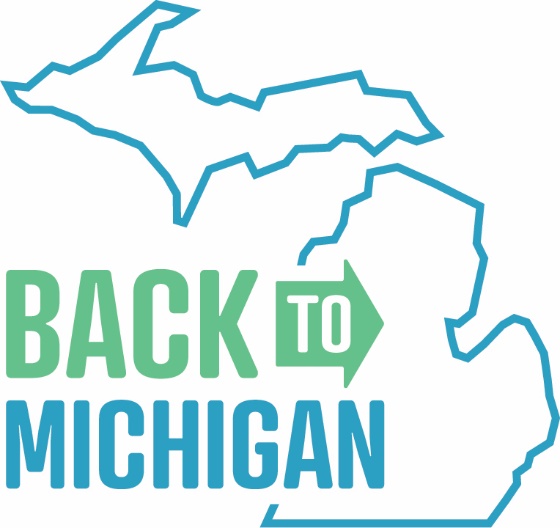 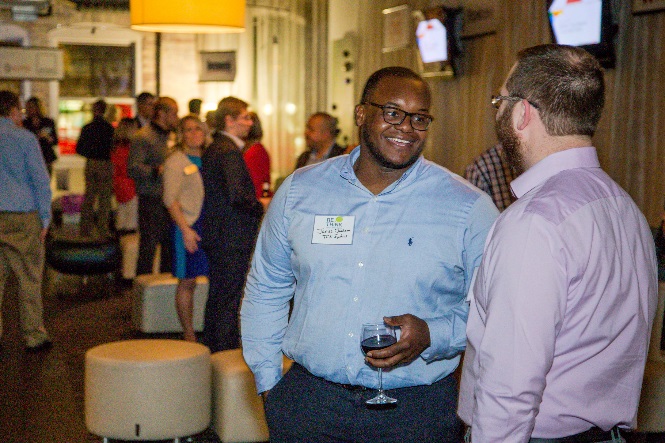 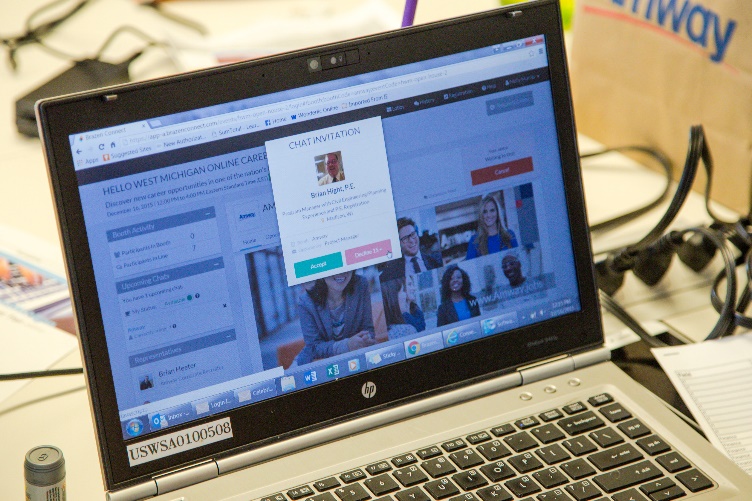 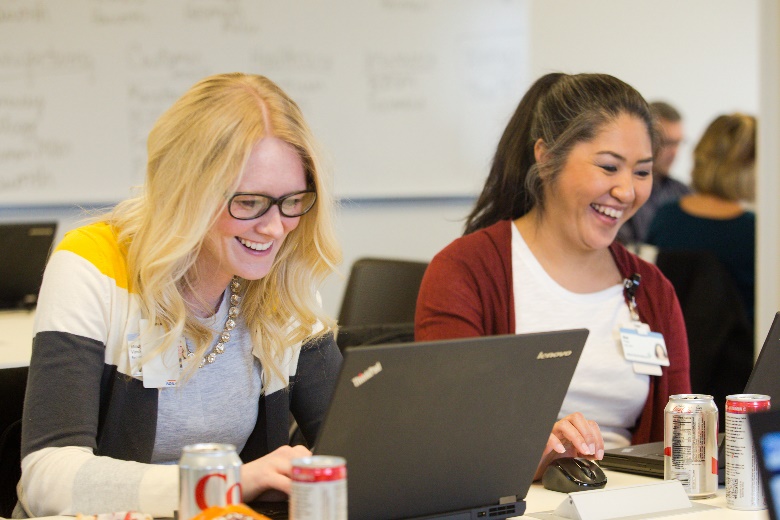 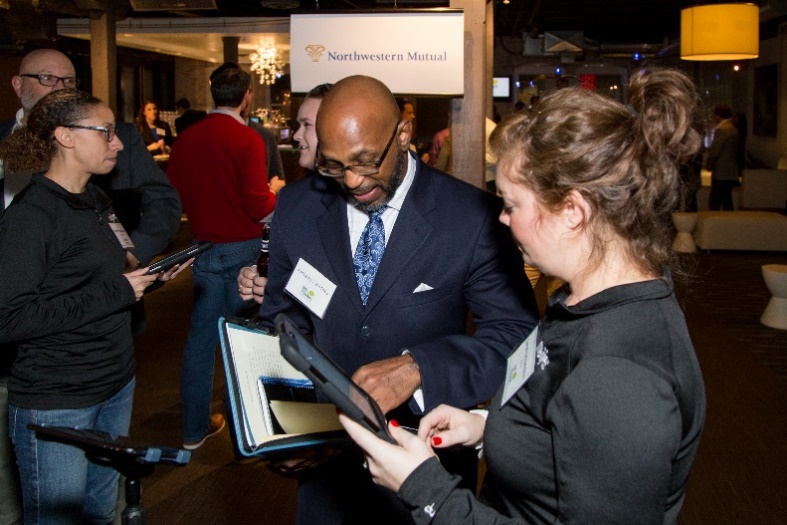 